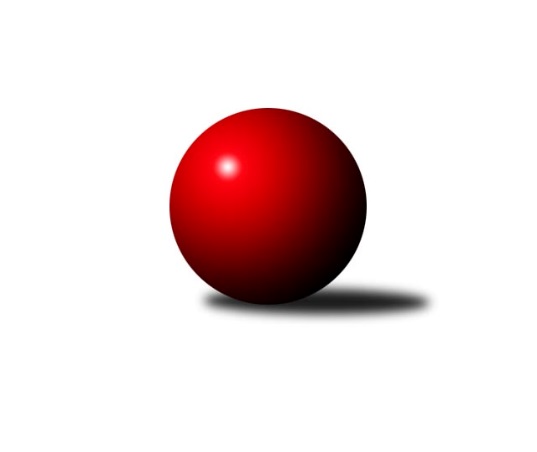 Č.12Ročník 2009/2010	16.1.2010Nejlepšího výkonu v tomto kole: 3353 dosáhlo družstvo: TJ Horní Benešov ˝A˝3. KLM C  2009/2010Výsledky 12. kolaSouhrnný přehled výsledků:HKK Olomouc ˝A˝	- TJ Horní Benešov ˝A˝	3:5	3285:3353	10.5:13.5	16.1.TJ  Krnov ˝A˝	- TJ Jiskra Rýmařov ˝A˝	7:1	3221:3118	15.0:9.0	16.1.TJ Sokol Michálkovice ˝A˝	- SKK Jeseník ˝A˝	6:2	3047:2971	15.0:9.0	16.1.TJ Sokol KARE Luhačovice ˝B˝	- TJ Rostex Vyškov ˝A˝	5:3	3349:3282	12.0:12.0	16.1.TJ Opava ˝B˝	- TJ  Prostějov ˝A˝	6:2	3051:3036	14.0:10.0	16.1.KK Zábřeh ˝B˝	- TJ Spartak Přerov ˝B˝	0.5:7.5	3061:3205	8.0:16.0	16.1.Tabulka družstev:	1.	TJ Horní Benešov ˝A˝	12	9	1	2	60.0 : 36.0 	162.5 : 125.5 	 3211	19	2.	TJ Rostex Vyškov ˝A˝	12	9	0	3	65.5 : 30.5 	166.5 : 121.5 	 3252	18	3.	HKK Olomouc ˝A˝	12	8	0	4	60.0 : 36.0 	158.0 : 130.0 	 3249	16	4.	TJ Spartak Přerov ˝B˝	12	8	0	4	53.5 : 42.5 	144.0 : 144.0 	 3192	16	5.	KK Zábřeh ˝B˝	12	7	0	5	52.0 : 44.0 	152.0 : 136.0 	 3203	14	6.	TJ  Prostějov ˝A˝	12	7	0	5	50.5 : 45.5 	144.0 : 144.0 	 3137	14	7.	TJ Sokol Michálkovice ˝A˝	12	5	1	6	47.0 : 49.0 	148.5 : 139.5 	 3125	11	8.	TJ  Krnov ˝A˝	12	5	0	7	43.0 : 53.0 	136.5 : 151.5 	 3146	10	9.	TJ Opava ˝B˝	12	4	2	6	43.0 : 53.0 	135.0 : 153.0 	 3114	10	10.	TJ Jiskra Rýmařov ˝A˝	12	2	2	8	35.5 : 60.5 	136.0 : 152.0 	 3117	6	11.	TJ Sokol KARE Luhačovice ˝B˝	12	3	0	9	34.0 : 62.0 	120.0 : 168.0 	 3063	6	12.	SKK Jeseník ˝A˝	12	2	0	10	32.0 : 64.0 	125.0 : 163.0 	 3108	4Podrobné výsledky kola:	 HKK Olomouc ˝A˝	3285	3:5	3353	TJ Horní Benešov ˝A˝	Radek Malíšek	138 	 149 	 126 	132	545 	 1:3 	 591 	 148	143 	 149	151	Miroslav Petřek ml.	Jiří Němec	140 	 143 	 144 	138	565 	 2:2 	 558 	 129	140 	 150	139	Vlastimil Skopalík	Aleš Čapka	133 	 119 	 143 	149	544 	 3:1 	 516 	 126	124 	 141	125	Bohuslav Čuba *1	Jan Tögel	129 	 148 	 132 	131	540 	 0:4 	 572 	 148	154 	 135	135	Kamil Kubeša	Jiří Zezulka	145 	 132 	 129 	134	540 	 2.5:1.5 	 559 	 124	131 	 170	134	Kamil Kovařík	Radek Havran	141 	 138 	 128 	144	551 	 2:2 	 557 	 128	123 	 160	146	Martin Bilíčekrozhodčí: střídání: *1 od 42. hodu Petr RakNejlepší výkon utkání: 591 - Miroslav Petřek ml.	 TJ  Krnov ˝A˝	3221	7:1	3118	TJ Jiskra Rýmařov ˝A˝	Bedřich Pluhař	138 	 146 	 130 	149	563 	 2:2 	 548 	 142	126 	 142	138	Miloslav Slouka	Václav Eichler	120 	 158 	 143 	124	545 	 3:1 	 472 	 96	116 	 134	126	Marek Hampl	Jiří Jedlička	133 	 148 	 129 	124	534 	 3:1 	 504 	 153	120 	 113	118	Josef Pilatík	Vlastimil Kotrla	149 	 112 	 136 	125	522 	 2:2 	 495 	 123	132 	 106	134	David Hampl	Přemysl Žáček	121 	 141 	 138 	115	515 	 2:2 	 534 	 138	120 	 133	143	Jaroslav Tezzele	Martin Koraba	122 	 146 	 135 	139	542 	 3:1 	 565 	 155	141 	 133	136	Ladislav Janáčrozhodčí: Nejlepší výkon utkání: 565 - Ladislav Janáč	 TJ Sokol Michálkovice ˝A˝	3047	6:2	2971	SKK Jeseník ˝A˝	Tomáš Rechtoris	124 	 131 	 119 	112	486 	 2:2 	 485 	 122	128 	 120	115	Jiří Fárek	Petr Řepecký	135 	 137 	 139 	128	539 	 3:1 	 488 	 124	105 	 130	129	Jiří Vrba	Michal Zych	140 	 125 	 125 	133	523 	 4:0 	 486 	 137	122 	 110	117	Michal Smejkal	Josef Jurášek	130 	 135 	 135 	106	506 	 2:2 	 510 	 136	122 	 126	126	Václav Smejkal	Václav Hrejzek	126 	 111 	 118 	128	483 	 3:1 	 472 	 110	105 	 131	126	Petr Šulák	Josef Linhart	126 	 134 	 132 	118	510 	 1:3 	 530 	 124	138 	 133	135	Jakub Smejkalrozhodčí: Nejlepší výkon utkání: 539 - Petr Řepecký	 TJ Sokol KARE Luhačovice ˝B˝	3349	5:3	3282	TJ Rostex Vyškov ˝A˝	Vlastimil Červenka	159 	 148 	 136 	148	591 	 2:2 	 553 	 129	154 	 146	124	Jiří Trávníček	Alois Valášek	133 	 141 	 128 	124	526 	 1:3 	 543 	 146	155 	 133	109	Aleš Staněk	Jiří Konečný	144 	 138 	 138 	132	552 	 1:3 	 561 	 136	146 	 146	133	Michal Prachař	Jiří Martinů	143 	 129 	 121 	133	526 	 1:3 	 540 	 130	138 	 138	134	Eduard Varga	Petr Kudláček	145 	 133 	 160 	132	570 	 3:1 	 556 	 144	152 	 137	123	Petr Pevný	Ladislav Daněk	142 	 153 	 137 	152	584 	 4:0 	 529 	 140	132 	 136	121	Kamil Bednářrozhodčí: Nejlepší výkon utkání: 591 - Vlastimil Červenka	 TJ Opava ˝B˝	3051	6:2	3036	TJ  Prostějov ˝A˝	Milan Jahn	129 	 120 	 137 	126	512 	 2:2 	 524 	 131	140 	 131	122	Martin Adámek	Petr Bracek	121 	 140 	 134 	126	521 	 2:2 	 501 	 117	144 	 112	128	Miroslav Znojil	Pavel Hendrych	121 	 139 	 138 	133	531 	 3:1 	 528 	 137	128 	 131	132	Roman Rolenc	Rudolf Haim	105 	 135 	 123 	130	493 	 1:3 	 536 	 131	136 	 149	120	Petr Černohous	Svatopluk Kříž	127 	 123 	 131 	135	516 	 3:1 	 470 	 136	117 	 107	110	Jan Pernica *1	Petr Schwalbe	134 	 111 	 123 	110	478 	 3:1 	 477 	 126	134 	 110	107	Josef Jurdarozhodčí: střídání: *1 od 91. hodu Miroslav PlachýNejlepší výkon utkání: 536 - Petr Černohous	 KK Zábřeh ˝B˝	3061	0.5:7.5	3205	TJ Spartak Přerov ˝B˝	Roman Weinlich	107 	 111 	 140 	159	517 	 2:2 	 517 	 137	124 	 119	137	Vojtěch Venclík	Tomáš Sádecký	125 	 132 	 106 	119	482 	 2:2 	 554 	 118	131 	 148	157	Jiří Divila ml.	Michal Weinlich	123 	 147 	 129 	137	536 	 1:3 	 536 	 126	123 	 140	147	Jakub Pleban	Milan Šula	138 	 106 	 133 	137	514 	 2:2 	 521 	 127	132 	 138	124	Vladimír Mánek	Václav Ondruch	126 	 122 	 114 	147	509 	 1:3 	 530 	 143	127 	 144	116	Jiří Divila st.	Martin Bieberle	117 	 125 	 126 	135	503 	 0:4 	 547 	 145	129 	 136	137	Rostislav Petříkrozhodčí: Nejlepší výkon utkání: 554 - Jiří Divila ml.Pořadí jednotlivců:	jméno hráče	družstvo	celkem	plné	dorážka	chyby	poměr kuž.	Maximum	1.	Petr Pevný 	TJ Rostex Vyškov ˝A˝	560.81	367.4	193.4	2.1	7/7	(609)	2.	Jiří Němec 	HKK Olomouc ˝A˝	559.52	363.9	195.6	2.5	7/7	(582)	3.	Radek Havran 	HKK Olomouc ˝A˝	551.21	362.3	189.0	1.6	7/7	(591)	4.	Milan Kanda 	TJ Spartak Přerov ˝B˝	549.57	369.0	180.6	2.9	6/7	(609)	5.	Jan Tögel 	HKK Olomouc ˝A˝	548.95	364.2	184.7	5.5	7/7	(574)	6.	Martin Bieberle 	KK Zábřeh ˝B˝	547.91	360.2	187.7	4.2	7/7	(589)	7.	Michal Zych 	TJ Sokol Michálkovice ˝A˝	545.40	356.0	189.4	5.6	7/7	(599)	8.	Jiří Trávníček 	TJ Rostex Vyškov ˝A˝	545.19	365.5	179.6	3.7	7/7	(602)	9.	Ladislav Janáč 	TJ Jiskra Rýmařov ˝A˝	544.25	364.4	179.8	4.5	6/7	(572)	10.	Martin Bilíček 	TJ Horní Benešov ˝A˝	543.27	361.6	181.7	4.2	6/7	(580)	11.	Eduard Varga 	TJ Rostex Vyškov ˝A˝	543.19	370.5	172.7	5.7	7/7	(590)	12.	Bedřich Pluhař 	TJ  Krnov ˝A˝	542.83	350.4	192.4	3.5	5/7	(584)	13.	Milan Šula 	KK Zábřeh ˝B˝	542.00	363.1	178.9	4.1	7/7	(595)	14.	Vlastimil Skopalík 	TJ Horní Benešov ˝A˝	540.19	355.5	184.7	3.7	7/7	(587)	15.	Petr Maier 	TJ Spartak Přerov ˝B˝	539.43	366.1	173.4	4.1	5/7	(592)	16.	Kamil Bednář 	TJ Rostex Vyškov ˝A˝	538.54	361.9	176.7	3.9	7/7	(585)	17.	Michal Smejkal 	SKK Jeseník ˝A˝	538.03	358.1	179.9	3.8	7/7	(590)	18.	Kamil Kubeša 	TJ Horní Benešov ˝A˝	536.60	362.1	174.5	3.7	7/7	(576)	19.	Václav Eichler 	TJ  Krnov ˝A˝	536.08	360.4	175.7	4.4	6/7	(554)	20.	Pavel Kovalčík 	TJ Opava ˝B˝	535.96	365.9	170.1	4.4	7/7	(563)	21.	Roman Weinlich 	KK Zábřeh ˝B˝	535.56	361.3	174.3	4.3	6/7	(602)	22.	Petr Černohous 	TJ  Prostějov ˝A˝	535.46	357.9	177.6	5.2	7/7	(564)	23.	Miroslav Petřek  ml.	TJ Horní Benešov ˝A˝	535.38	357.7	177.7	4.1	7/7	(591)	24.	Přemysl Žáček 	TJ  Krnov ˝A˝	535.17	359.2	176.0	4.2	7/7	(568)	25.	Tomáš Sádecký 	KK Zábřeh ˝B˝	534.11	358.0	176.1	3.7	6/7	(568)	26.	Aleš Staněk 	TJ Rostex Vyškov ˝A˝	533.83	361.5	172.4	2.9	7/7	(574)	27.	Martin Adámek 	TJ  Prostějov ˝A˝	533.64	361.4	172.3	3.5	7/7	(567)	28.	Jiří Jedlička 	TJ  Krnov ˝A˝	533.64	361.1	172.5	7.0	6/7	(550)	29.	Kamil Kovařík 	TJ Horní Benešov ˝A˝	531.88	359.6	172.3	2.5	7/7	(559)	30.	Bohuslav Čuba 	TJ Horní Benešov ˝A˝	531.42	355.5	175.9	4.2	6/7	(572)	31.	Aleš Čapka 	HKK Olomouc ˝A˝	531.25	364.8	166.5	5.1	6/7	(550)	32.	Jaroslav Tezzele 	TJ Jiskra Rýmařov ˝A˝	531.21	358.6	172.6	5.4	7/7	(597)	33.	Vladimír Mánek 	TJ Spartak Přerov ˝B˝	530.95	360.4	170.6	2.9	7/7	(574)	34.	Petr Kudláček 	TJ Sokol KARE Luhačovice ˝B˝	530.52	362.2	168.4	6.5	5/7	(590)	35.	Josef Pilatík 	TJ Jiskra Rýmařov ˝A˝	529.21	352.2	177.0	5.0	7/7	(619)	36.	Marian Hošek 	HKK Olomouc ˝A˝	529.10	356.5	172.6	4.9	7/7	(572)	37.	Václav Smejkal 	SKK Jeseník ˝A˝	528.64	366.9	161.8	4.5	7/7	(567)	38.	Jiří Vrba 	SKK Jeseník ˝A˝	527.43	353.9	173.6	4.1	7/7	(579)	39.	Miroslav Znojil 	TJ  Prostějov ˝A˝	526.90	357.1	169.8	4.8	7/7	(554)	40.	Petr Řepecký 	TJ Sokol Michálkovice ˝A˝	526.79	356.8	170.0	4.0	7/7	(562)	41.	Svatopluk Kříž 	TJ Opava ˝B˝	526.31	354.4	172.0	5.3	7/7	(571)	42.	Josef Linhart 	TJ Sokol Michálkovice ˝A˝	525.67	354.5	171.2	4.5	6/7	(541)	43.	Josef Čapka 	HKK Olomouc ˝A˝	523.96	354.3	169.7	4.9	6/7	(570)	44.	Jakub Smejkal 	SKK Jeseník ˝A˝	523.86	356.1	167.7	5.1	7/7	(560)	45.	Jiří Divila st. 	TJ Spartak Přerov ˝B˝	523.40	355.2	168.2	4.8	5/7	(538)	46.	Josef Jurda 	TJ  Prostějov ˝A˝	521.73	357.4	164.3	4.9	5/7	(579)	47.	Roman Rolenc 	TJ  Prostějov ˝A˝	521.40	349.8	171.6	4.6	7/7	(545)	48.	Václav Ondruch 	KK Zábřeh ˝B˝	519.28	356.6	162.7	6.5	6/7	(569)	49.	Jiří Martinů 	TJ Sokol KARE Luhačovice ˝B˝	517.69	348.3	169.4	4.1	7/7	(590)	50.	Vladimír Sedláček 	TJ Spartak Přerov ˝B˝	516.73	349.3	167.4	9.0	5/7	(551)	51.	Josef Němec 	TJ Opava ˝B˝	515.91	352.4	163.5	6.9	7/7	(556)	52.	Milan Jahn 	TJ Opava ˝B˝	514.71	343.7	171.0	5.5	7/7	(564)	53.	Rudolf Haim 	TJ Opava ˝B˝	514.17	351.9	162.3	6.2	6/7	(544)	54.	Vlastimil Kotrla 	TJ  Krnov ˝A˝	513.95	348.2	165.8	6.5	7/7	(556)	55.	Václav Hrejzek 	TJ Sokol Michálkovice ˝A˝	513.55	352.2	161.3	8.1	7/7	(545)	56.	Josef Jurášek 	TJ Sokol Michálkovice ˝A˝	512.07	350.4	161.6	7.0	6/7	(542)	57.	David Hampl 	TJ Jiskra Rýmařov ˝A˝	510.54	345.5	165.0	8.6	7/7	(553)	58.	Martin Koraba 	TJ  Krnov ˝A˝	509.07	348.1	161.0	7.9	7/7	(573)	59.	Miroslav Plachý 	TJ  Prostějov ˝A˝	506.00	356.9	149.1	7.1	5/7	(529)	60.	Tomáš Rechtoris 	TJ Sokol Michálkovice ˝A˝	504.67	357.4	147.3	9.7	6/7	(537)	61.	Ladislav Daněk 	TJ Sokol KARE Luhačovice ˝B˝	501.10	344.8	156.3	7.7	7/7	(584)	62.	Zdeněk Malaník 	TJ Sokol KARE Luhačovice ˝B˝	501.00	351.3	149.7	9.4	7/7	(532)	63.	Petr Schwalbe 	TJ Opava ˝B˝	499.26	352.1	147.1	10.3	7/7	(538)	64.	Milan Žáček 	TJ Sokol KARE Luhačovice ˝B˝	497.20	344.2	153.0	7.0	5/7	(528)	65.	Jiří Fárek 	SKK Jeseník ˝A˝	494.13	344.9	149.3	8.4	5/7	(526)	66.	Marek Hampl 	TJ Jiskra Rýmařov ˝A˝	489.98	337.1	152.9	9.2	7/7	(547)		Milan Dědáček 	TJ Jiskra Rýmařov ˝A˝	573.50	382.0	191.5	1.5	1/7	(587)		Michal Prachař 	TJ Rostex Vyškov ˝A˝	561.00	378.0	183.0	4.0	1/7	(561)		Miloslav Slouka 	TJ Jiskra Rýmařov ˝A˝	551.50	376.3	175.3	2.8	2/7	(570)		Jiří Divila ml. 	TJ Spartak Přerov ˝B˝	550.83	361.0	189.8	5.2	3/7	(577)		Jan Holouš 	TJ  Krnov ˝A˝	549.00	345.0	204.0	6.0	1/7	(549)		Rostislav Petřík 	TJ Spartak Přerov ˝B˝	547.00	380.0	167.0	1.0	1/7	(547)		Radek Malíšek 	HKK Olomouc ˝A˝	545.00	346.0	199.0	3.0	1/7	(545)		Miroslav Němec 	TJ Rostex Vyškov ˝A˝	543.73	359.9	183.8	2.6	3/7	(585)		Vlastimil Červenka 	TJ Sokol KARE Luhačovice ˝B˝	542.38	354.1	188.3	3.5	2/7	(591)		Jiří Kropáč 	HKK Olomouc ˝A˝	540.50	370.5	170.0	3.5	2/7	(544)		Jiří Zezulka 	HKK Olomouc ˝A˝	540.00	367.0	173.0	6.0	1/7	(540)		Martin Marek 	KK Zábřeh ˝B˝	537.33	359.0	178.3	3.2	2/7	(568)		Daniel Dudek 	TJ Sokol Michálkovice ˝A˝	535.00	352.0	183.0	2.0	1/7	(535)		Marek Veselý 	TJ Jiskra Rýmařov ˝A˝	533.88	371.9	161.9	6.1	4/7	(554)		Jakub Pleban 	TJ Spartak Přerov ˝B˝	533.33	372.2	161.2	5.3	4/7	(565)		Alois Valášek 	TJ Sokol KARE Luhačovice ˝B˝	532.38	349.0	183.4	5.3	4/7	(581)		Maciej Basista 	TJ Opava ˝B˝	531.50	355.5	176.0	4.0	2/7	(550)		Michal Weinlich 	KK Zábřeh ˝B˝	531.00	356.3	174.7	4.2	4/7	(561)		Josef Karafiát 	KK Zábřeh ˝B˝	530.13	362.9	167.3	6.5	4/7	(577)		Martin Mikeska 	TJ Jiskra Rýmařov ˝A˝	530.00	350.5	179.5	5.0	2/7	(549)		Pavel Hendrych 	TJ Opava ˝B˝	525.25	357.8	167.5	2.5	1/7	(533)		Petr Jurášek 	TJ Sokol Michálkovice ˝A˝	525.00	345.0	180.0	5.0	1/7	(525)		Stanislav Beňa  st.	TJ Spartak Přerov ˝B˝	524.50	358.2	166.3	5.6	3/7	(544)		Vojtěch Venclík 	TJ Spartak Přerov ˝B˝	523.75	354.3	169.5	6.0	3/7	(573)		Michal Ihnát 	TJ Jiskra Rýmařov ˝A˝	521.00	356.0	165.0	10.0	1/7	(521)		Petr Bracek 	TJ Opava ˝B˝	521.00	376.0	145.0	4.0	1/7	(521)		Zdeněk Machala 	TJ Rostex Vyškov ˝A˝	520.00	356.0	164.0	7.0	1/7	(520)		Miroslav Němec ml. 	TJ Rostex Vyškov ˝A˝	517.00	347.0	170.0	3.0	1/7	(517)		Zdeněk Černý 	TJ Horní Benešov ˝A˝	513.00	359.0	154.0	7.0	1/7	(513)		František Vícha 	TJ  Krnov ˝A˝	512.00	353.0	159.0	17.0	1/7	(512)		Miroslav Hvozdenský 	TJ Sokol KARE Luhačovice ˝B˝	511.00	354.0	157.0	6.0	1/7	(511)		Jan Pernica 	TJ  Prostějov ˝A˝	505.40	338.8	166.6	7.4	3/7	(540)		Jiří Konečný 	TJ Sokol KARE Luhačovice ˝B˝	505.17	347.0	158.2	8.6	4/7	(552)		Štěpán Charník 	TJ Jiskra Rýmařov ˝A˝	500.00	356.5	143.5	11.5	2/7	(514)		Rostislav  Cundrla 	SKK Jeseník ˝A˝	499.00	341.5	157.5	6.5	1/7	(500)		Pavel Čech 	TJ Sokol Michálkovice ˝A˝	498.33	343.0	155.3	5.7	3/7	(513)		Petr Šulák 	SKK Jeseník ˝A˝	496.90	337.4	159.5	6.0	4/7	(539)		Zdeněk Janoud 	SKK Jeseník ˝A˝	491.13	338.1	153.0	8.1	4/7	(504)		Petr  Šulák ml. 	SKK Jeseník ˝A˝	488.00	326.0	162.0	6.0	1/7	(488)		Petr Vaněk 	TJ  Krnov ˝A˝	481.00	330.0	151.0	9.0	1/7	(481)		Josef Mikeska 	TJ Jiskra Rýmařov ˝A˝	480.00	334.0	146.0	10.0	1/7	(480)		Jaroslav Heblák 	TJ Jiskra Rýmařov ˝A˝	457.00	320.0	137.0	6.0	1/7	(457)Sportovně technické informace:Starty náhradníků:registrační číslo	jméno a příjmení 	datum startu 	družstvo	číslo startu
Hráči dopsaní na soupisku:registrační číslo	jméno a příjmení 	datum startu 	družstvo	Program dalšího kola:13. kolo23.1.2010	so	9:00	TJ  Krnov ˝A˝ - HKK Olomouc ˝A˝	23.1.2010	so	9:00	TJ Jiskra Rýmařov ˝A˝ - TJ Sokol KARE Luhačovice ˝B˝	23.1.2010	so	9:00	TJ  Prostějov ˝A˝ - TJ Sokol Michálkovice ˝A˝	23.1.2010	so	9:00	TJ Spartak Přerov ˝B˝ - TJ Horní Benešov ˝A˝	23.1.2010	so	10:00	TJ Rostex Vyškov ˝A˝ - TJ Opava ˝B˝	23.1.2010	so	10:00	SKK Jeseník ˝A˝ - KK Zábřeh ˝B˝	Nejlepší šestka kola - absolutněNejlepší šestka kola - absolutněNejlepší šestka kola - absolutněNejlepší šestka kola - absolutněNejlepší šestka kola - dle průměru kuželenNejlepší šestka kola - dle průměru kuželenNejlepší šestka kola - dle průměru kuželenNejlepší šestka kola - dle průměru kuželenNejlepší šestka kola - dle průměru kuželenPočetJménoNázev týmuVýkonPočetJménoNázev týmuPrůměr (%)Výkon1xMiroslav Petřek ml.Hor.Beneš.A5911xMiroslav Petřek ml.Hor.Beneš.A109.195911xVlastimil ČervenkaLuhačovice B5911xVlastimil ČervenkaLuhačovice B1085912xLadislav DaněkLuhačovice B5842xLadislav JanáčRýmařov A107.75651xKamil KubešaHor.Beneš.A5721xBedřich PluhařKrnov A107.325633xPetr KudláčekLuhačovice B5701xLadislav DaněkLuhačovice B106.725842xLadislav JanáčRýmařov A5653xPetr ŘepeckýMichálkovice A106.42539